Curriculum VitaeName			: Widya Ratnasari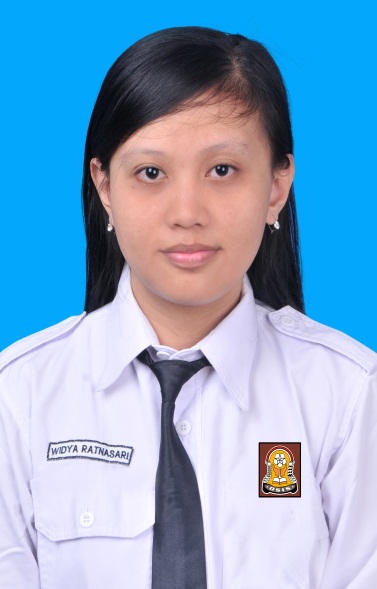 Place, date of birth	: Tuban, June 2nd 1995Age			: 18 years oldSex			:FemaleReligion		: MoeslemNationality		: IndonesiaAddress		: Jl. Patimura GG. Pandansari 609 TubanPhone Number	: +6289688907888Email 			:widwidyaratnasari@gmail.comFather’s Name		: Andi WidiatnokoParent’s Address	: Jl. Patimura GG. Pandansari 609 TubanEDUCATIONFORMAL2011 – now		:Vocational High School Telkom Sandhy Putra Malang
2008 – 2011		: Junior High School 1 Tuban
2002 – 2008		: Elementary School Kutorejo 2 Tuban
2000 – 2002		: Pertiwi Kindergarten TubanNON FORMAL2000 – 2006		: SEMPOA SmartOne Tuban2007 – 2008		: MADANI English Course Tuban2011			: LP3i English For TeenagerORGANIZATIONSie Ibadah Badan Dakwah Islam SMK TELKOM Sandhy Putra Malang 2011-nowPurna Pasuka Pengibar Bendera 17 Agustus SMK TELKOM Sandhy Putra Malang 2011Sandhy Putra Informatic and Technology (SPITEC)SKILLSLANGUAGEIndonesiaJavaneseEnglishOperating SystemWindows XP, 7.Linux Debian 5Programming LanguageHTMLJavascriptPHPCSSASP.NET (C#)DELPHIC++Web DesignDreamweaverGraphic DesignCorel DrawPhotoshopFlash3ds MaxAdobe PremierAfter EffectOffice ToolsMicrosoft OfficeDatabaseMySQLMicrosoft AccessAble to makes static web and dinamic webAble to troubleshooting computer.SEMINAR AND WORKSHOPSeminar Wikusama Festival 2 (2013) and 3 (2014)Discipline Training at LANAL Malang (2012)Work Training at PT. Gamatechno Yogyakarta (2013)Training Speedy at TELKOM kacab. Tuban (2012)WORK EXPERIENCEName of corporate		: PT. Gamatechno YogyakartaInfo jobs			: ServiceActivity			:Make wiki of divisionMake tutorial video for userInput dataStudy gtfw (gt framework)PORTOFOLIOWeb Application Reserving Online for a Regency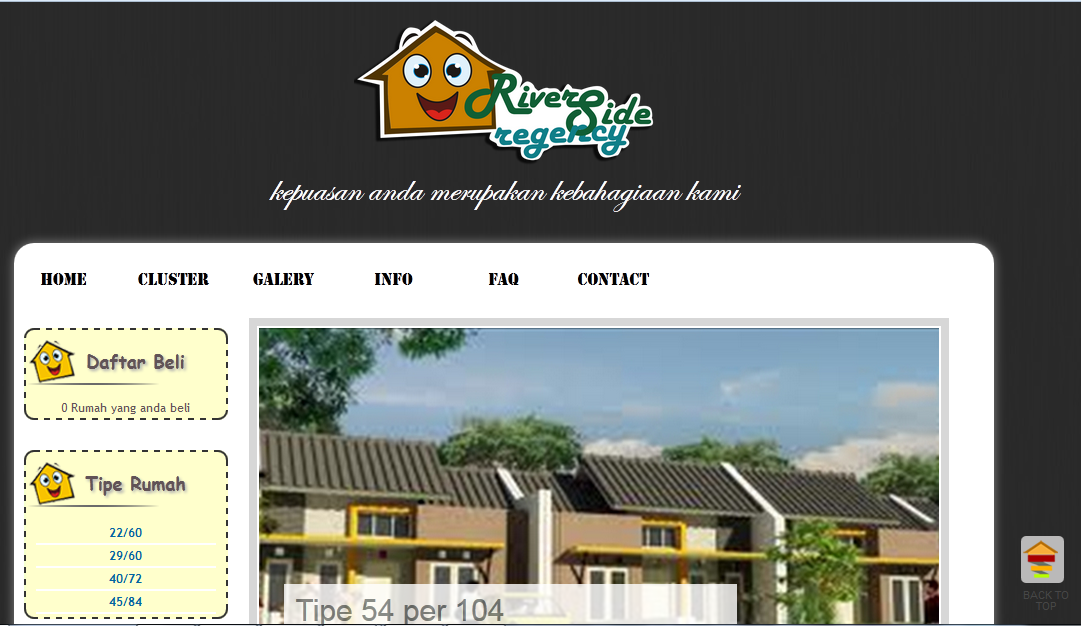 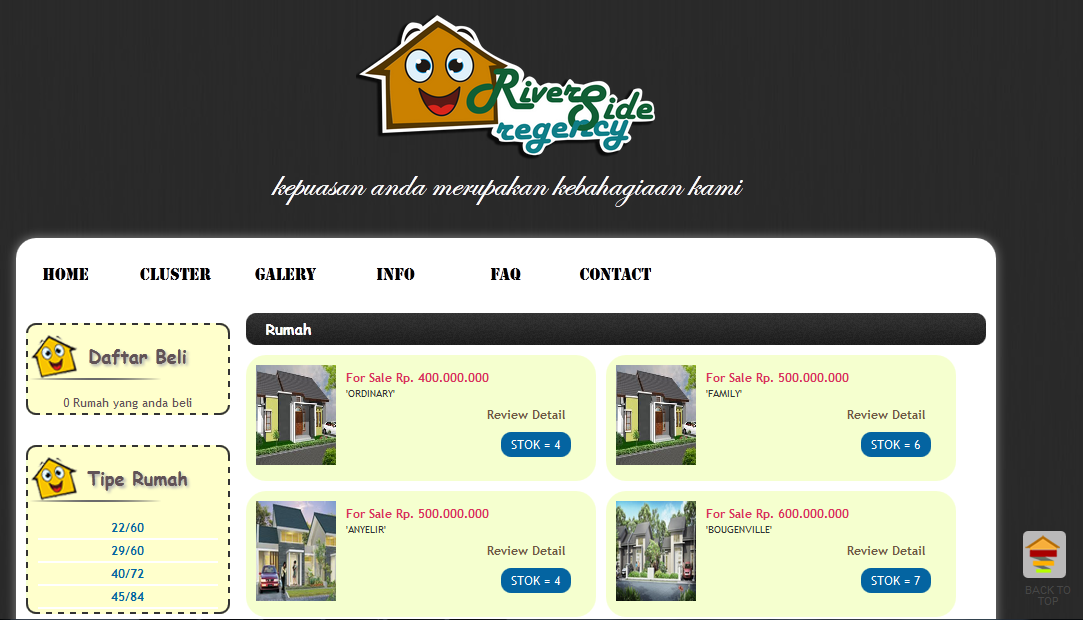 Wiki for GT Academic Software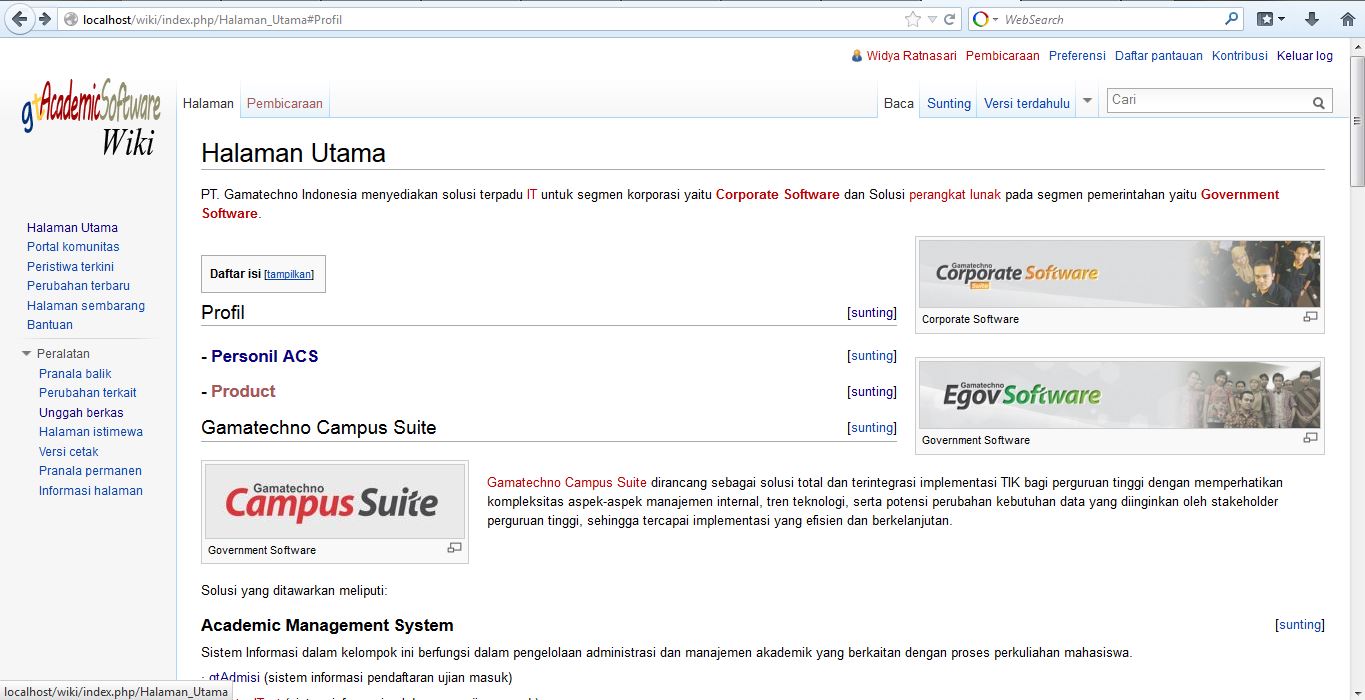        Malang, Februari 18thSincerely,  Widya Ratnasari